INDICAÇÃO Nº 5783/2016Sugere ao Poder Executivo Municipal operação ‘tapa-buracos”, na rua Campo Grande, esquina com a Rua Belém, Cidade Nova . Excelentíssimo Senhor Prefeito Municipal, Nos termos do Art. 108 do Regimento Interno desta Casa de Leis, dirijo-me a Vossa Excelência para sugerir que, por intermédio do Setor competente, seja executada operação “tapa-buracos” na Rua Campo Grande , esquina com a Rua Belém, Bairro Cidade Nova, neste município. Justificativa:Conforme visita realizada “in loco”, este vereador pôde constatar de dois buracos, o estado de degradação da malha asfáltica da referida via pública, fato este que prejudica as condições de tráfego e potencializa a ocorrência de acidentes, bem como o surgimento de avarias nos veículos automotores que por esta via diariamente trafegam. Plenário “Dr. Tancredo Neves”, em 09 de dezembro de 2016.ANTONIO PEREIRA“Pereira”-Vereador  do PT-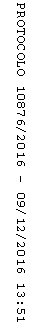 